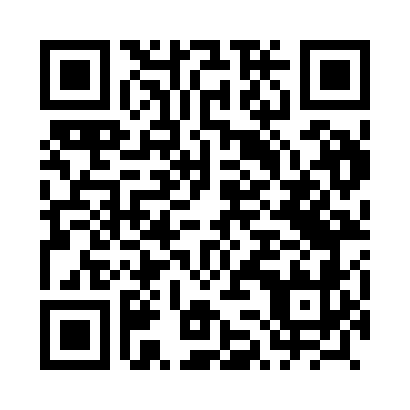 Prayer times for Drweczno, PolandMon 1 Apr 2024 - Tue 30 Apr 2024High Latitude Method: Angle Based RulePrayer Calculation Method: Muslim World LeagueAsar Calculation Method: HanafiPrayer times provided by https://www.salahtimes.comDateDayFajrSunriseDhuhrAsrMaghribIsha1Mon4:046:1212:435:097:169:162Tue4:006:0912:435:117:189:193Wed3:576:0712:435:127:209:224Thu3:546:0412:435:137:229:245Fri3:516:0212:425:157:249:276Sat3:475:5912:425:167:269:297Sun3:445:5712:425:177:289:328Mon3:415:5412:415:197:309:359Tue3:375:5212:415:207:319:3810Wed3:345:5012:415:217:339:4011Thu3:305:4712:415:237:359:4312Fri3:275:4512:405:247:379:4613Sat3:235:4212:405:257:399:4914Sun3:195:4012:405:267:419:5215Mon3:165:3812:405:287:439:5516Tue3:125:3512:395:297:449:5817Wed3:085:3312:395:307:4610:0118Thu3:055:3112:395:317:4810:0419Fri3:015:2812:395:337:5010:0820Sat2:575:2612:395:347:5210:1121Sun2:535:2412:385:357:5410:1422Mon2:495:2212:385:367:5610:1823Tue2:455:1912:385:387:5810:2124Wed2:405:1712:385:397:5910:2525Thu2:365:1512:385:408:0110:2826Fri2:325:1312:375:418:0310:3227Sat2:275:1112:375:428:0510:3628Sun2:265:0812:375:438:0710:4029Mon2:255:0612:375:458:0910:4130Tue2:245:0412:375:468:1110:42